PROJEKTAS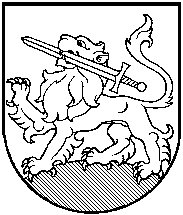 RIETAVO SAVIVALDYBĖS TARYBASPRENDIMASDĖL RIETAVO SAVIVALDYBĖS 2019 METŲ SOCIALINIŲ PASLAUGŲ PLANO PATVIRTINIMO2019 m. gegužės 16  d.  Nr. T1-Rietavas	Vadovaudamasi Lietuvos Respublikos Vietos savivaldos įstatymo 16 straipsnio 4 dalimi, Socialinių paslaugų įstatymo 13 straipsnio 3 dalimi, Socialinių paslaugų planavimo metodikos, patvirtintos Lietuvos Respublikos Vyriausybės 2006 m. lapkričio 15 d. nutarimu Nr. 1132 „Dėl socialinių paslaugų planavimo metodikos patvirtinimo“, 33 punktu, Lietuvos Respublikos socialinės apsaugos ir darbo ministro 2007 m. balandžio 12 d. įsakymu Nr. A1-104 „Dėl socialinių paslaugų plano formos ir socialinių paslaugų efektyvumo vertinimo kriterijų patvirtinimo“, Rietavo savivaldybės taryba n u s p r e n d ž i a:Patvirtinti Rietavo savivaldybės 2019 metų socialinių paslaugų planą (pridedama).Sprendimas gali būti skundžiamas ikiteismine tvarka Lietuvos administracinių ginčų komisijos Klaipėdos apygardos skyriui (H. Manto g.37, Klaipėda) arba Lietuvos Respublikos administracinių bylų teisenos įstatymo nustatyta tvarka Regionų apygardos administracinio teismo Klaipėdos rūmams (Galinio Pylimo g. 9, Klaipėda) per vieną mėnesį nuo šio sprendimo paskelbimo ar įteikimo suinteresuotai šaliai dienos.Savivaldybės meras														   PATVIRTINTARietavo savivaldybės tarybos   2019 m.  gegužės 16  d.      sprendimu Nr. T1-  RIETAVO  SAVIVALDYBĖS 2019 METŲ SOCIALINIŲ PASLAUGŲ PLANASI SKYRIUSĮVADASBendra informacija.	Rietavo savivaldybė (toliau – Savivaldybė), vadovaudamasi Lietuvos Respublikos socialinių paslaugų įstatymu, kasmet sudaro ir tvirtina socialinių paslaugų planą. 2019 metų socialinių paslaugų planas (toliau – Socialinių paslaugų planas arba Planas) rengiamas vadovaujantis Socialinių paslaugų planavimo metodika, patvirtinta Lietuvos Respublikos Vyriausybės 2006 m. lapkričio 15 d. nutarimu Nr. 1132.Vadovaudamasi Lietuvos Respublikos vietos savivaldos, piniginės socialinės paramos, socialinės paramos mokiniams, išmokų vaikams, šalpos išmokų įstatymais ir kitais norminiais aktais, Savivaldybė vykdo perduotas valstybės ir savarankiškas funkcijas, planuoja lėšas, integruoja lengvai pažeidžiamus asmenis į visuomenę, panaudodama efektyvias socialinės paramos priemones. Vadovaudamasi Lietuvos Respublikos įstatymais ir kitais norminiais aktais, Savivaldybė privalo tirti, planuoti lėšas, reikalingas socialinėms paslaugoms, ir teikti reikalingas paslaugas.Ilgalaikis Savivaldybės prioritetas – socialinis saugumas, patogi ir švari gyvenamoji aplinka. Strateginis tikslas – užtikrinti Savivaldybės teritorijos, jos infrastruktūros, ekologiškai švarios ir saugios gyvenamosios ir socialinės aplinkos vystymąsi. Rietavo savivaldybės 2019 m. socialinių paslaugų planas atitinka Rietavo savivaldybės 2017-2019 metų strateginio veiklos Plano tikslus ir uždavinius, kryptis ir priemones. Šiame Plane vartojamos sąvokos atitinka Lietuvos Respublikos socialinių paslaugų įstatyme ir kituose teisės aktuose apibrėžtas sąvokas.Būtina integruoti atskirties grupės asmenis į visuomenę, nepažeidžiant jų garbės ir orumo, realiai įvertinant Rietavo savivaldybės finansinius ir žmogiškuosius išteklius, sudėtingą atskirų Savivaldybės gyventojų socialinių grupių padėtį, poreikius socialinėms paslaugoms. Socialines paslaugas administruoti, organizuoti ir teikti reikia bendradarbiaujant su socialiniais partneriais, panaudojant efektyvius būdus ir metodus, numatant socialinių paslaugų plėtros kryptis, išskiriant prioritetines sritis, ieškant alternatyvių sprendimo būdų įvairių socialinių grupių socialiniams poreikiams tenkinti.Atsižvelgiant į minėtus prioritetus, Rietavo  savivaldybės 2019 m. socialinių paslaugų plane bus numatytos atitinkamos priemonės ir orientuojamasi į nestacionarių socialinių paslaugų plėtrą ir teikiamų socialinių paslaugų kokybės gerinimą. Socialinės paslaugos planuojamos garantuojant jų tęstinumą. Planas  orientuotas į žmonių gerovę, šeimos stiprinimą, skurdo ir socialinės atskirties mažinimą. Planas suderintas su Rietavo savivaldybės 2019 metų biudžetu, patvirtintu Rietavo savivaldybės tarybos 2019 m. vasario 21 d. sprendimu Nr. T1-24.Pagrindinis socialinių paslaugų tikslas – organizuoti kokybiškas ir subalansuotas, socialiai teisingas ir ekonomiškai efektyvias socialines paslaugas specialiųjų poreikių turintiems vaikams ir suaugusiems asmenims. Socialinės paslaugos yra viena iš sudėtinių socialinės paramos sistemos dalių ir teikiamos tiems žmonėms, kurie dėl įvairių  nuo jų pačių nepriklausančių priežasčių negali ar nesugeba savimi pasirūpinti. Poreikių socialinėms paslaugoms turi įvairios Savivaldybės teritorijoje gyvenančių žmonių grupės: neįgalūs dėl senatvės ar ligos asmenys, įvairių socialinių problemų turinčios šeimos,  priklausomybės ligomis sergantys asmenys ir kt. Organizuoti socialinių paslaugų teikimą Rietavo savivaldybės gyventojams dėl amžiaus, neįgalumo, socialinių problemų, iš dalies ar visiškai neturintiems gebėjimų ar galimybių savarankiškai rūpintis asmeniniu gyvenimu ir dalyvauti visuomeniniame gyvenime. Sudaryti sąlygas įvairių socialinių grupių asmenims (išvardintiems Socialinių paslaugų kataloge) pagal poreikį gauti kokybiškas bendrąsias ir specialiąsias socialines paslaugas.Vykdant efektyvių socialinės paramos priemonių programą, įvairioms Rietavo savivaldybės gyventojų socialinėms grupėms sudaroma galimybė integruotis į visuomenę, nežeminant žmogiškojo orumo ir užtikrinant normalias gyvenimo sąlygas.Socialinių paslaugų teikimo ir plėtros tikslai.Socialinių paslaugų teikimo tikslas – sudaryti sąlygas asmeniui (šeimai) ugdyti ar stiprinti gebėjimus ir galimybes spręsti savo socialines problemas, palaikyti socialinius ryšius su visuomene, padėti įveikti socialinę atskirtį. Socialinės paslaugos teikiamos siekiant užkirsti kelią asmens, šeimos, bendruomenės socialinėms problemoms kilti, visuomenės socialiniam saugumui užtikrinti. Siekdama organizuoti ir teikti geros kokybės socialines paslaugas gyventojams, Rietavo savivaldybė planuoja realias jų plėtros apimtis ir etapus, nustato Savivaldybės socialinių paslaugų sistemos plėtros prioritetus. Tuo tikslu kasmet rengiamas socialinių paslaugų planas. Rietavo savivaldybės 2019 metų socialinių paslaugų planas atitinka Rietavo savivaldybės 2017-2019 m. strateginio veiklos plano tikslus, kryptis ir priemones.	2019 m. socialinių paslaugų tikslai:Stiprinti socialinių paslaugų teikimą šeimoms, patiriančioms sunkumus, ir jų vaikams. Stiprinti pagalbos vaikams, likusiems be tėvų globos, organizavimą. Stiprinti socialinių paslaugų teikimą neįgaliesiems ir vykdyti socialinės integracijos priemones.Stiprinti socialinių paslaugų teikimą senyvo amžiaus asmenims. Vykdyti socialinių paslaugų infrastruktūros plėtrąSocialinių paslaugų plano rengėjai.	Jolita Alseikienė  – Rietavo savivaldybės administracijos Socialinių reikalų ir civilinės metrikacijos skyriaus vedėja.Danutė Stončiuvienė – Rietavo socialinių paslaugų centro vadovė.Dainora Batavičienė – Rietavo savivaldybės administracijos vyr. specialistė (tarpinstitucinio bendradarbiavimo koordinatorė). II SKYRIUS BŪKLĖS ANALIZĖSavivaldybės socialinės ekonominės ir demografinės situacijos įvertinimas.Remiantis Lietuvos statistikos departamento duomenimis, 2018 m. pradžioje, lyginant su 2017 m., Lietuvoje nuolatinių gyventojų sumažėjo nuo 2847904 iki 2808901 (39003 gyventojais). Atitinkamai Rietavo savivaldybėje sumažėjo 185 gyventojais: Rietavo sav. miesto teritorijoje gyventojų sumažėjo 105 asmenimis, kaimiškose teritorijose – 80 asmenų. 2018 m. pradžioje 1000 Rietavo sav. vyrų teko 1075 moterys (1 lentelė).1 lentelė. Gyventojų skaičius pagal lytį ir gyvenamąją vietą Rietavo savivaldybėjeŠaltinis – Lietuvos statistikos departamentasVidutinis Lietuvos gyventojų amžius 2018 m. pradžioje buvo 43 metai. Rietavo sav. gyventojų vidutinis amžius 2017 m. pradžioje – 44 metai, vyrų – 39 metai, moterų – 48 metai. 2018 m. vyrų gyvenimo trukmė buvo  12,7 m. trumpesnė negu moterų. Ankstesniais metais, pvz., 2017 m., vyrų gyvenimo trukmė buvo 4,6 m. trumpesnė negu moterų, 2016 m. vyrų gyvenimo trukmė buvo  net 8,8 metų  trumpesnė negu moterų.2018 m. pradžioje, lyginant su 2017 m., Rietavo sav. demografinės senatvės koeficientas išliko toks pat – 133 pagyvenę (65 m. ir vyresnio amžiaus) gyventojai teko šimtui vaikų iki 15 m. amžiaus. 2018 m. pradžioje Rietavo sav. demografinis senatvės koeficientas buvo didesnis negu šalies. 2 lentelė. Gyventojai pagal pagrindines amžiaus grupes (proc.)Šaltinis – Lietuvos statistikos departamentas2018 m. pradžioje pensinio amžiaus asmenys (65 m. ir vyresni) sudarė didesnę gyventojų dalį negu vaikai (0-17 m.) (22,4 proc. ir 16 proc.). Lietuvoje irgi didesnę gyventojų dalį sudarė 65 ir vyresnio amžiaus asmenys (22,4 proc., vaikai – 15,9 proc.). 2018 m. pradžioje jaunimas (14-29 m.) sudarė 22,9 proc. visų Rietavo sav. gyventojų (Lietuvoje mažiau – 18,7 proc.). 2018 m. sausio pradžioje Rietavo savivaldybėje buvo įregistruotas 591 bedarbis (iš jų – 254 moterys ir 337 vyrai). Lyginant su ankstesnių metų duomenimis, bedarbių skaičius metų pradžioje buvo didesnis. Registruoto nedarbo rodiklis 2018 m. sausio 1 d. buvo 7,3 proc. visų darbingo amžiaus gyventojų, t. y. 0,6 proc. mažesnis nui šalies vidurkis (7,9 proc.). 3 lentelė. Bedarbių skaičius Rietavo savivaldybėjeRietavo  savivaldybėje yra 5 seniūnijos, iš kurių gausiausios pagal gyventojų skaičių – Rietavo miesto ir Rietavo seniūnijos. Daugiausiai gyventojų gyvena kaime, todėl itin didelis dėmesys turi būti skiriamas kaimo ir atokiose vietovėse gyvenančių asmenų socialinės atskirties prevencijai. 	Vidutinis metinis gyventojų skaičius ir sudėtis 2018 m. pradžioje.Gyventojų socialinių paslaugų poreikius sąlygojantys veiksniai. Kaip ir kitų savivaldybių, Rietavo savivaldybės gyventojų socialinių paslaugų poreikius lemia panašūs veiksniai: mažas gimstamumas ir visuomenės senėjimas (neigiamas gyventojų prieaugis), negalia, emigracija, socialinė rizika, nedarbas.Rietavo savivaldybėje gimusių vaikų 2018 m., lyginant su 2017 m., sumažėjo – gimė 6 vaikais mažiau (81 ir 87). 1 pav. Rietavo savivaldybėje gimusių vaikų skaičiusSocialinių paslaugų poreikius sąlygojantys veiksniai analizuojami pagal sąlyginai išskirtas 3 žmonių socialines grupes:1.    Šeimos, patiriančios sunkumų.Rietavo savivaldybėje kasmet mažėja vaikų iki 18 metų. 2 pav. Vaikų iki 18 metų skaičius Rietavo savivaldybėje 2018 m. birželio 30 d. Rietavo savivaldybėje buvo 72 šeimos, įtrauktos į socialinės rizikos šeimų sąrašą. Nuo 2018 m. liepos 1 d. atsisakyta termino socialinės rizikos šeimos, tačiau pagalba šeimoms toliau teikta. 2018 m. gruodžio 31 d. buvo 71 šeima, patirianti sunkumų. Šiose šeimose augo 150 vaikų. Nuo 2018 liepos 1 d. iki 2018 m. gruodžio 31 d. 12 šeimų paslaugos nebuvo teikiamos išnykus priežastims, dėl kurių joms buvo reikalinga pagalba, tačiau atsirado 13 naujų šeimų, kurioms iki to laiko paslaugos nebuvo teikiamos. Rietavo savivaldybėje 2018 m. pabaigoje buvo 14 vaikų, likusių be tėvų globos (rūpybos), iš jų šeimose globojama (rūpinama) 10 vaikų. 4 vaikai globojami (rūpinami) vaikų globos institucijose (Rietavo socialinių paslaugų centre).3 pav. Be tėvų globos (rūpybos) likę vaikai Organizuojant globą (rūpybą) likusiems be tėvų globos (rūpybos) vaikams, prioritetas teikiamas vaiko globai (rūpybai) šeimoje, brolių ar seserų neišskyrimui.              2018 m. daugiausiai buvo atvejų, kada vaikams globa (rūpyba) nustatyta dėl to, kad tėvai arba turimas vienintelis iš tėvų laikinai negalėjo rūpintis vaiku dėl abiejų tėvų ar vieno iš jų ligos, suėmimo, bausmės atlikimo ar kitų svarbių priežasčių. Tokių atvejų buvo 5. Dėl tėvų nepriežiūros, netinkamo auklėjimo, naudoto fizinio ar psichinio smurto  ir dėl to kilusio pavojaus vaikų fiziniam, protiniam, dvasiniam, doroviniam vystymuisi ir saugumui 2 vaikams nustatyta globa (rūpyba). Vienam vaikui globa rūpyba nustatyta dėl abiejų tėvų arba turėto vienintelio iš tėvų mirties. 4 pav. Vaikams nustatytos globos (rūpybos) pagal globos (rūpybos) nustatymo pagrindus atvejų skaičiusSiekiant užtikrinti, kad likę be tėvų globos (rūpybos) vaikai būtų auginami globėjų (rūpintojų) šeimose, bendradarbiaujant su Rietavo socialinių paslaugų centru, Plungės socialinių paslaugų centru, seniūnijomis vykdoma globėjų (rūpintojų) paieška, tačiau dėl bendros neigiamos visuomenės nuomonės apie vaiko globą ir itin didelę globėjo (rūpintojo) atsakomybę ir atskaitomybę, pastaruoju metu vaiko globėjais dažnai tampama tik „iš reikalo“ ir tokiais atvejais globėjais tampa seneliai ar kiti giminaičiai.Dažniausiai likusiais be tėvų globos (rūpybos) vaikais rūpinasi giminaičiai. Organizuojant globą (rūpybą) vaikams, stengiamasi užtikrinti, kad seserys ir broliai nebūtų išskirti. 8 pav. Globėjų (rūpintojų) globojamų vaikų skaičius ir giminystės ryšys Organizuojant vaikams globą (rūpybą) ir vykdant jų priežiūrą, kviečiami  įvairių sričių specialistai, kurie vertina ir teikia siūlymus dėl jau globojamų  (rūpinamų) vaikų tolimesnės globos (rūpybos) organizavimo ar grąžinimo tėvams. Globėjai, kurie nėra artimi vaiko giminaičiai (seneliai, seserys ir broliai), privalo lankyti globėjų ir įtėvių parengimo mokymus ir tik juos baigę gauna išvadą, ar gali globoti (rūpinti) vaikus. Senyvo amžiaus ir neįgalūs asmenys.Dažniausias poreikis senyvo amžiaus asmenims – nestacionarios socialinės paslaugos. Siekiant užtikrinti lygias galimybes  miesto ir kaimo gyventojams gauti paslaugas, didelis dėmesys skiriamas pagalbos į namus paslaugai. Rietavo savivaldybėje 2005 m. ši paslauga buvo suteikta 11 asmenų, 2016 m. – 63, 2017 m. – 68, 2018 m. – 80 asmenų. Pagalba namuose ne tik pagerina senų ir neįgalių žmonių gyvenimo kokybę, bet ir yra ekonomiškiausia socialinių paslaugų rūšis.Nuo 2017 m. Rietavo socialinių paslaugų centras teikia integralios pagalbos paslaugas asmens namuose. Projektas „Kokybiškos integralios pagalbos sukūrimas ir teikiamas Rietavo savivaldybėje“ tęsis iki 2019-10-04. 2018 metais integralios pagalbos paslauga suteikta 33 asmenims su negalia. Rietavo savivaldybėje nuo 2017 m. kovo mėn. pradėta teikti kompleksines paslaugas šeimoms. Įgyvendinus projektą „Kompleksinės paslaugos kiekvienai Rietavo savivaldybės šeimai“,  veikia bendruomeniniai šeimos namai Pelaičių k., Rietavo sen. (bendruomenės namai).2017 m. įgyvendintas projektas „Savarankiško gyvenimo namų steigimas, pritaikant pastato Plungės g. 18, Rietave patalpas“. Šiuo metu savarankiško gyvenimo namuose gyvena 4 šeimos (8 asmenys).Rietavo savivaldybės gyventojams Rietavo parapijos senelių globos namuose ir kitų rajonų socialinės globos įstaigose teikiamos ilgalaikės socialinės globos paslaugos. Trumpalaikės socialinės globos paslaugos teikiamos VšĮ Rietavo PSPC globos skyriuje. Neįgaliems asmenims dažniausiai reikalingos bendrosios paslaugos, pagalba į namus, dienos socialinė globa asmens namuose ar institucijoje ir apgyvendinimas globos namuose.Savivaldybės administracijos Socialinių reikalų ir civilinės metrikacijos skyriaus duomenimis, 2018 m. 56 Savivaldybės gyventojams buvo nustatytas specialiųjų poreikių lygis. Iš jų: didelių specialiųjų poreikių lygis – 47 asmenims, vidutinių specialiųjų poreikių lygis – 9 asmenims. Kiti asmenys ir jų šeimos. Nepalankios demografinės tendencijos – gimstamumo mažėjimas, šeimos struktūros kitimas (daugėja šeimų, kuriose yra tik vienas iš tėvų, dažniausiai – motina), visuomenės senėjimas, didėjanti jaunų žmonių emigracija sąlygoja socialinių problemų gausėjimą, didesnį formalios ir neformalios globos poreikį, dėl kurio auga socialinių paslaugų paklausa ir išlaidos socialinei apsaugai. Be išvardintų socialinių paslaugų gavėjų grupių Rietavo savivaldybėje būtų galima išskirti dar vieną – skurdžiai gyvenančius asmenis.  Skurdas glaudžiai susijęs su socialine atskirtimi, kuri yra kompleksinis reiškinys, atspindintis tam tikrų asmenų ar grupių negalėjimą ar nesugebėjimą naudotis visuomenės sukuriamomis gėrybėmis, dalyvauti darbinėje veikloje, bendruomenės gyvenime. Siekiant mažinti šių asmenų socialinę atskirtį, svarbu teikti jiems reikalingą pagalbą. Teikiamos asmens higienos paslaugos, skurstantieji aprūpinami būtiniausiais drabužiais, avalyne ir baldais. Rietavo socialinių paslaugų centre naudojamasi „Maisto banko“ parama.Esamos socialinių paslaugų infrastruktūros Savivaldybėje analizė.3 lentelė. Socialinių paslaugų infrastruktūra Savivaldybėje5.1. Socialinių paslaugų infrastruktūros išsidėstymas ir socialinių paslaugų teikimo Savivaldybėje (seniūnijose) pakankamumo lygis.Rietavo savivaldybėje socialines paslaugas teikia BĮ Rietavo socialinių paslaugų centras, VšĮ Rietavo parapijos senelių globos namai, VšĮ Rietavo PSPC globos skyrius, VšĮ Tverų dienos centras, sutrikusio intelekto žmonių globos bendrija „Rietavo viltis“  ir Rietavo savivaldybės neįgaliųjų draugija. Rietavo savivaldybės administracija ir socialinių paslaugų įstaigos aktyviai dalyvauja projektinėje veikloje ir ieško galimybių socialinių paslaugų įstaigų pastatų, naudojamos įrangos atnaujinimui, patalpų pritaikymui, teikiamų paslaugų kokybės gerinimui. Socialinių paslaugų poreikį lemia daug faktorių. Vis dėlto didžiausias išlieka nestacionarių socialinių paslaugų poreikis. Vertinant socialinių paslaugų teikimo Rietavo savivaldybėje pakankamumo lygį, matyti, kad nepakanka nestacionarių socialinių paslaugų seniems ir pagyvenusiems asmenims, neįgaliesiems, turintiems įvairią fizinę negalią, smurtą šeimose patiriančioms moterims ir vaikams, neišplėtota savanoriška veikla. BĮ Rietavo socialinių paslaugų centras – vienintelė tokio pobūdžio įstaiga mieste, teikianti bendrąsias ir specialiąsias nestacionarias socialines paslaugas. Pagalbos į namus, socialinių įgūdžių ugdymo ir palaikymo paslaugas kiekvienoje seniūnijoje teikia 5 Rietavo socialinių paslaugų centro lankomosios priežiūros darbuotojai, 7 socialiniai darbuotojai, dirbantys su šeimomis, patiriančiomis socialinę riziką. Ypač aktualios socialinės priežiūros paslaugos.  Nuo 2017 m. balandžio mėn. integralios pagalbos paslaugas teikia: slaugytojas, masažuotojas/kineziterapeutas, 4 slaugytojų padėjėjai. Kasmet didėja socialinių paslaugų poreikis. Aktyviai ieškoma savanorių nestacionarioms paslaugoms teikti (įstaiga priima universiteto ir kolegijų studentus atlikti praktiką).Rietavo socialinių paslaugų centre pagal projektą veikia vaikų užimtumo grupė „Būk mano draugas“. 2018 m. centrą lankė 75 riziką patiriančių šeimų vaikai, 2017 m. – 62 vaikai,  2016 m. – 75 vaikai. VšĮ Rietavo parapijos  senelių globos namai teikia ilgalaikės socialinės globos paslaugas. Šiuose globos namuose 2018 m. ilgalaikės socialinės  globos paslaugos suteiktos 13 asmenų. 2018 m. Rietavo savivaldybė 6 asmenims finansavo ilgalaikės socialinės globos paslaugas Adakavo, Dūseikių, Viliaus Gaigalaičio socialinės globos ir Širvintų parapijos globos namuose.  Trumpalaikės socialinės globos paslaugos buvo teikiamos VšĮ Rietavo PSPC globos skyriuje. Savivaldybė finansuoja 8 globos lovas. Šios paslaugos išsprendžia problemą, kol asmuo sulaukia ilgalaikės socialinės globos paslaugų ar, pagerėjus sveikatos būklei, gali grįžti gyventi savarankiškai. Kasmet didėja šios paslaugos poreikis, ypač žiemos sezono metu. 1 vaikui su sunkia negalia trumpalaikės socialinės globos paslaugos buvo perkamos Klaipėdos sutrikusio vystymosi kūdikių globos namuose. VšĮ Tverų dienos centrą lanko 20 vaikų iš šeimų, patiriančių socialinę riziką. Čia organizuojamas vaikų socialinių įgūdžių ugdymas ir palaikymas, pamokų ruoša, laisvalaikio užimtumas ir maitinimas, teikiamos sociokultūrinės paslaugos, vaikai turi galimybę bendrauti ir ugdyti kūrybiškumą.   Sutrikusio intelekto žmonių globos bendrija „Rietavo viltis“ vykdo socialinės reabilitacijos paslaugų neįgaliesiems bendruomenėje projektą, kurio metu savo nariams teikia neįgaliųjų dienos užimtumo, asmeninio asistento pagalbos, užimtumo įvairiuose amatų būreliuose ir klubuose, meninių gebėjimų lavinimo būreliuose, kolektyvuose, klubuose ir pagalbos neįgaliųjų šeimos nariams paslaugas. Bendrija taip pat teikia bendrąsias socialines paslaugas. Vykdoma užimtumo, kūrybinė, meninė veikla. Bendrijos nariams organizuojamos išvykos.Rietavo neįgaliųjų draugija vykdo socialinės reabilitacijos paslaugų neįgaliesiems bendruomenėje projektą, kurio metu savo nariams teikia neįgaliųjų dienos užimtumo, asmeninio asistento pagalbos, užimtumo įvairiuose amatų būreliuose ir klubuose ir pagalbos neįgaliųjų šeimos nariams paslaugas. Teikia bendrąsias socialines paslaugas bendrijos nariams. Vykdomas užimtumas, kūrybinė, meninė veikla. Bendrijos nariams organizuojamos išvykos.  6. Savivaldybės galimybių teikti socialines paslaugas ir socialinių paslaugų poreikio įvertinimas. Socialinių paslaugų poreikio įvertinimas (2018 m. pabaigos duomenimis)6.1. Savivaldybės organizuojamų socialinių paslaugų analizė.Rietavo  socialinių paslaugų centras nuo 2007 m. teikia socialines paslaugas šeimoms, patiriančioms socialinę riziką. Nuo 2018 m. liepos 1 d. patvirtinti 7 socialinių darbuotojų darbui su socialinės rizikos šeimomis etatai. Visi darbuotojai yra įgiję socialinio darbuotojo išsilavinimą.Pagalbos į namus paslaugas teikia penki darbuotojai (4 etatai). Paslaugų poreikis patenkinamas 100 proc. Trumpalaikė socialinė globa (rūpyba) vaikams, laikinai netekusiems tėvų globos, teikiama Rietavo socialinių paslaugų centre. Siekiant teikti šią paslaugą, įstaigai suteikta licencija 8 vietoms.  Pagal Lietuvos Respublikos socialinės apsaugos ir darbo ministerijos patvirtintą projektą Rietavo mieste veikia vaikų užimtumo grupė „Būk mano draugas“. Tverų seniūnijoje veikia Vaikų dienos centras.Savivaldybėje kuriama socialinių paslaugų infrastruktūros sistema. Paslaugų plėtrai būtini nauji darbuotojų etatai. Kad būtų galima plėsti socialines paslaugas, rengiami ir teikiami projektai Socialinės apsaugos ir darbo ministerijai. Būtina plėsti dienos socialines paslaugas suaugusiesiems ir senyvo amžiaus asmenims, vystyti socialines paslaugas socialinės rizikos šeimoms, plėsti socialinių įgūdžių ugdymo ir palaikymo paslaugas vaikams. Socialinių paslaugų teikimo kokybei užtikrinti ir paslaugų poreikiui patenkinti būtina išlaikyti jau turimus socialinių darbuotojų, lankomosios priežiūros darbuotojų etatus. Vadovaujantis socialinių paslaugų išvystymo normatyvais, Rietavo savivaldybėje mažesniu mastu teikiama ilgalaikė socialinė globa institucijose.7. Socialinių darbuotojų ir socialinių darbuotojų padėjėjų skaičius Savivaldybėje.Rietavo savivaldybės teritorijoje socialines paslaugas teikia Rietavo socialinių paslaugų centre dirbantys du atvejo vadybininkai, septyni socialiniai darbuotojai, dirbantys su šeimomis, patiriančiomis sunkumų, du VšĮ Rietavo parapijos senelių globos namuose, po vieną VšĮ Tverų dienos centro ir VšĮ Rietavo PSPC palaikomojo gydymo ir slaugos skyriaus socialinį darbuotoją. Penki Rietavo socialinių paslaugų centro  lankomosios priežiūros  darbuotojai  yra baigę socialinių darbuotojų padėjėjų tobulinimosi kursus.  8. Trumpa ankstesnių metų socialinių paslaugų plano įgyvendinimo rezultatų apžvalga. Planas rengiamas kasmet. Rietavo socialinių paslaugų 2018 m.  planas patvirtintas Rietavo savivaldybės tarybos 2018 m. gegužės 24 d. sprendimu Nr. T1-85. Priemonės buvo įgyvendinamos atsižvelgiant į tikslus. Visoms žmonių socialinėms grupėms socialinių paslaugų teikimas organizuotas pagal poreikius. Gyventojų nusiskundimų dėl teikiamų paslaugų nebuvo. Šiuo metu teikiamų pagalbos į namus ir socialinių įgūdžių ugdymo paslaugų poreikis tenkinamas 100 procentų. Vykdyti projektai, kurių metu išplėstos socialinės paslaugos šeimų, patiriančių socialinę riziką, vaikams ir jų tėvams.III SKYRIUSUŽDAVINIAI IR PRIEMONIŲ PLANAS9. Prioritetinės socialinių paslaugų plėtros kryptys.Savivaldybė yra atsakinga už socialinių paslaugų teikimą jos teritorijoje nuolat gyvenantiems asmenims, ji yra socialinių paslaugų įstaigų steigėja. Atsižvelgiant į pateiktą Savivaldybės organizuojamų socialinių paslaugų būklės ir finansavimo šaltinių analizę, galima teigti, kad socialinių paslaugų poreikis kasmet didėja.Socialinės atskirties prevencija ir socialinė integracija turi būti vykdoma keliomis pagrindinėmis kryptimis: darbas su neįgaliaisiais, senyvo amžiaus žmonėmis, šeimomis, patiriančiomis sunkumų, ir šiose šeimose augančiais vaikais. Šioms veikloms tikslinga rengti atskiras socialines programas ir jas įgyvendinti, organizuoti kompleksinių paslaugų teikimą Rietavo savivaldybėje. Siekiant efektyvinti socialinių paslaugų organizavimą, būtina skatinti socialinių darbuotojų kvalifikacijos kėlimą, plėtoti bendradarbiavimą su kitomis įstaigomis, intensyvinti socialinių įstaigų vykdomos veiklos viešinimą (Savivaldybės masinės informacijos priemonės, susitikimas, pasitarimai, seminarai, ir kt.), skatinti visuomeninių organizacijų veiklą.Teikiamos paslaugos orientuotos į kiekybinį ir kokybinį socialinių paslaugų plėtojimą. Paslaugų gavėjų skaičius kasmet didėja, todėl būtina plėtoti teikiamų paslaugų asortimentą ir spręsti socialinių paslaugų kokybės klausimus, atsižvelgiant į paslaugų gavėją, jo individualumą. Nuolat analizuojama sukaupta informacija apie socialinę situaciją Savivaldybėje, socialinės paramos poreikį atskiroms socialinėms gyventojų grupėms, nustatomi prioritetai, numatomi prioritetinių socialinių problemų sprendimo keliai, išvados ir pasiūlymai teikiami Tarybai ir Savivaldybės vadovams.Rietavo savivaldybės socialinių paslaugų plane išskiriamos prioritetinės žmonių socialinės grupės, kurioms reikia teikti  ar plėsti socialines paslaugas ir gerinti socialinių paslaugų prieinamumą ir kokybę:–    senyvo amžiaus asmenys;–   šeimos, patiriančios sunkumų;  neįgalūs asmenys;vaikai, likę be tėvų globos.Pagrindinės socialinio darbo kryptys 2019 metais turi būti nukreiptos į jau teikiamų socialinių paslaugų užtikrinimą.Numatomos prioritetinės socialinės paslaugos ir jų plėtra: teikti dienos užimtumo, socialinių įgūdžių ugdymo paslaugas senyvo amžiaus asmenims;kurti gyventojų poreikius tenkinančią socialinių paslaugų infrastruktūrą;plėsti vaikų dienos centrų veiklą;plėsti socialinių įgūdžių formavimo ir ugdymo, užimtumo paslaugas šeimoms, patiriančioms sunkumų;nuo 2017 m. balandžio mėn. senyvo amžiaus ir neįgaliems asmenims pradėtos teikti integralios pagalbos paslaugas namuose (socialinė globa ir slauga asmens namuose dienos metu), jos toliau teikiamos ir 2019 metais.  10. Priemonių planas. 11. Regioninių socialinių paslaugų poreikis 2019 m.  IV SKYRIUS FINANSAVIMO PLANAS 12. Socialinių paslaugų finansavimo šaltiniai.12.1. Socialinių paslaugų finansavimo šaltinių įvertinimas.Socialinių paslaugų teikimas Rietavo savivaldybėje finansuojamas iš valstybės ir Savivaldybės biudžetų lėšų. Nuo 2007 m. skiriama valstybės biudžeto specialioji tikslinė dotacija Savivaldybės biudžetui asmenų su sunkia negalia paslaugoms teikti ir socialinei šeimų priežiūrai organizuoti. 2018 m. Savivaldybei iš valstybės biudžeto specialiosios tikslinės dotacijos šeimų priežiūrai buvo skirtas finansavimas 7 socialinių darbuotojų ir 2 atvejo vadybininkų etatams (iš viso – 9 etatai). Iš šios dotacijos patvirtintų asignavimų 2,5 proc. skiriama socialinių darbuotojų supervizijoms ir profesinės kompetencijos tobulinimui.Socialinės globos įstaigose dalis paslaugų finansavimo kaštų dengiama paslaugų gavėjų mokesčiu už paslaugas. 13. Lėšos, reikalingos žmogiškųjų išteklių plėtrai.  Siekiant efektyvinti socialinių paslaugų organizavimą, būtina investuoti į specialistų kvalifikacijos kėlimą. Įvertinus socialinių darbuotojų poreikį ir jų kvalifikaciją, numatoma sudaryti sąlygas tolesniam profesiniam tobulėjimui. Darbuotojai dalyvauja įvairiuose kvalifikacijos kėlimo kursuose. Kvalifikacijos tobulinimąsi apmoka darbdavys.V SKYRIUS PLĖTROS VIZIJA IR PROGNOZĖ14. Socialinių paslaugų plėtros vizija.Socialinių paslaugų plėtros vizija – teikti socialines paslaugas ir kitokią socialinę paramą Savivaldybės gyventojams, kuriems būtina pagalba, užtikrinant orumo nežeminančias gyvenimo sąlygas ir tenkinant jų būtiniausius poreikius.Socialinių paslaugų plėtros prognozė – moderni socialinių paslaugų infrastruktūra, išplėtotas socialinių paslaugų tinklas tenkins visų bendruomenės narių socialinių paslaugų poreikius, sumažės socialinės atskirties ir užimtumo problemų. Didėjanti socialinių darbuotojų darbo patirtis ir kompetencija pagerins teikiamų socialinių paslaugų kokybę.15. Prognozuojamos socialinės paslaugos.Rietavo savivaldybėje planuojama teikti ar plėsti šias socialinių paslaugų rūšis:1. Ilgalaikę   ir   trumpalaikę   socialinę   globą socialinės globos įstaigose senyvo   amžiaus   asmenims   ir  suaugusiems neįgaliesiems.2. Pagalbos į namus paslaugą neįgaliesiems ir senyvo amžiaus asmenims.3. Ilgalaikės ir trumpalaikės socialinės globos paslaugą likusiems be tėvų globos vaikams.4. Socialinės priežiūros paslaugą šeimoms, patiriančioms sunkumus.5. Apgyvendinimo savarankiško gyvenimo namuose paslaugą.6. Laikino apnakvindinimo paslaugą.7. Bendrąsias paslaugas.8. Dienos socialinę globą asmens namuose.9. Transporto paslaugą.10. Vaikų dienos užimtumo paslaugą.11. Laikino atokvėpio paslaugas globėjams.12. Laikino atokvėpio paslaugas vienišiems tėvams, tėvams, auginantiems vaikus su negalia. Teikiant paslaugas gyventojams, svarbu orientuotis į paslaugų kompleksiškumą, bendradarbiavimą ir komandinį darbą, paslaugų teikimą derinti su kitomis socialinės ir sveikatos apsaugos formomis. Todėl viena iš prioritetinių 2019 m. socialinių paslaugų plėtros krypčių yra integralios pagalbos teikimo sistemos sukūrimas ir šių paslaugų teikimas gyventojams, kuriems nustatytas šios paslaugos poreikis.	VI SKYRIUSPLANO ĮGYVENDINIMO PRIEŽIŪRA16. Socialinių paslaugų plano įgyvendinimo priežiūros vykdytojai.	2019 m. Socialinių paslaugų planą įgyvendina Rietavo savivaldybės administracijos Socialinių reikalų ir civilinės metrikacijos skyrius, kuris kartu su kitais atsakingais Rietavo savivaldybės padaliniais ir socialinių paslaugų įstaigų ir organizacijų asmenimis atsako už socialinių paslaugų organizavimo administravimą.17. Socialinių paslaugų plano įgyvendinimo priežiūros etapai ir  įvertinimo rezultatai.Rietavo savivaldybės 2019 m. socialinių paslaugų plano įgyvendinimas bus vertinamas baigiantis kalendoriniams metams, atsižvelgiant į Savivaldybės biudžeto vykdymą. 	18. Pasiektų rezultatų, tikslų ir uždavinių analizė, numatytų vykdyti priemonių efektyvumas.	Siekiant užtikrinti sėkmingą socialinių paslaugų teikimą, numatomi šie uždaviniai: 	18.1. visas  teikiamas   paslaugas    registruoti   SPIS  (socialinės  paramos  informacinė sistema) programoje;18.2. kelti darbuotojų kvalifikaciją ir didinti žmogiškuosius išteklius, siekiant  gerinti klientų aptarnavimo kokybę;18.3. vykdyti socialinių programų įgyvendinimo priežiūrą ir prižiūrėti finansinį įgyvendinimą;18.4. bendradarbiauti su įvairiomis įstaigomis ir organizacijomis. Atliekant plano peržiūrą, bus vertinamas plano ir jo priemonių tikslingumas, atsižvelgiant į kintančias aplinkybes ir veiksnius, turinčius ar galinčius turėti įtakos socialinių paslaugų plano įgyvendinimui ir tikslų pasiekimui._________________________________________RIETAVO SAVIVALDYBĖS ADMINISTRACIJOSSOCIALINIŲ REIKALŲ IR CIVILINĖS METRIKACIJOS SKYRIUSAIŠKINAMASIS RAŠTAS PRIE SPRENDIMO ,,DĖL  RIETAVO SAVIVALDYBĖS 2019 METŲ SOCIALINIŲ PASLAUGŲ PLANO PATVIRTINIMO“  PROJEKTO2019-05-16Rietavas1. Sprendimo projekto esmė.Sprendimo projektu siūloma patvirtinti Rietavo savivaldybės 2019 metų socialinių paslaugų planą.2. Kuo vadovaujantis parengtas sprendimo projektas. Sprendimo projektas parengtas vadovaujantis Lietuvos Respublikos vietos savivaldos įstatymo 16 straipsnio 4 dalimi, Lietuvos Respublikos socialinių paslaugų įstatymo 13 straipsnio 3 dalimi, Socialinių paslaugų planavimo metodikos, patvirtintos Lietuvos Respublikos Vyriausybės 2006 m. lapkričio 15 d. nutarimu Nr. 1132 „Dėl socialinių paslaugų planavimo metodikos patvirtinimo“, 33 punktu ir Lietuvos Respublikos socialinės apsaugos ir darbo ministro 2007 m. balandžio 12 d. įsakymu Nr. A1-104 „Dėl socialinių paslaugų plano formos ir socialinių paslaugų efektyvumo vertinimo kriterijų patvirtinimo“.3. Tikslai ir uždaviniai. Patvirtinti Rietavo savivaldybės 2019 metų socialinių paslaugų planą.4. Laukiami rezultatai.Gyventojams bus teikiamos planuojamos socialinės paslaugos.5. Kas inicijavo sprendimo  projekto rengimą.Savivaldybės administracijos Socialinių reikalų ir civilinės metrikacijos skyrius, tarpinstitucinio bendradarbiavimo koordinatorius, Rietavo socialinių paslaugų centras.6. Sprendimo projekto rengimo metu gauti specialistų vertinimai.Neigiamų specialistų vertinimų negauta.7. Galimos teigiamos ar neigiamos sprendimo priėmimo pasekmės.Neigiamų pasekmių nenumatyta.8. Lėšų poreikis sprendimo įgyvendinimui.Sprendimo įgyvendinimui reikės valstybės biudžeto ir savivaldybės biudžeto lėšų.9. Antikorupcinis vertinimas.Nereikalingas.Socialinių reikalų ir civilinės metrikacijos skyriaus vedėja			         Jolita Alseikienė20112012201320142015201620172018Iš viso87178537839982558096794777277542Moterys 45424426434842764187411040013907Vyrai41754111405139793909383737263635Miestas32583192363535743516343733053200Kaimas54595345476446814580451044224342Rietavo sav.Rietavo sav.Rietavo sav.LietuvaLietuvaLietuva0-17 m.18-64 m.65+ m.0-17 m.18-64 m.65+ m.20161962,718,317,963,119201718,362,419,318,262,519,3201816,061,622,415,961,722,42016-01-012017-01-012018-01-01410569591Eil. Nr.RodiklisGyventojų (šeimų) skaičius1231.Gyventojų skaičius7542  iš jų:1.1.mieste32001.2.kaime43422.Iš bendro gyventojų skaičiaus:2.1.pensinio amžiaus gyventojaiapie 17142.2.suaugę asmenys su negalia apie 5002.3.vaikai 13962.4.vaikai su negalia503.Šeimos, patiriančios sunkumų714.Vaikų, augančių šeimose, patiriančiose sunkumų, skaičius150Eil.Nr.Socialinių paslaugų įstaigos tipas pagal žmonių socialines grupes2Socialinių paslaugų įstaigos pavadinimasPavaldumas1Vietų (gavėjų3) skaičiusVietų (gavėjų3) skaičiusEil.Nr.Socialinių paslaugų įstaigos tipas pagal žmonių socialines grupes2Socialinių paslaugų įstaigos pavadinimasPavaldumas1 Iš visoIš jų finansuo-jamų Savival-dybės1.Socialinės globos namai VšĮ Rietavo parapijos senelių globos namaiParapija53132.Šeimynos3.Laikino gyvenimo namai 4.Dienos socialinės globos centrai 5.Savarankiško gyvenimo namai (butais)Rietavo socialinių paslaugų centrasSavivaldybė446.Socialinės priežiūros centrai 1. VšĮ Tverų dienos centras2. BĮ Rietavo socialinių paslaugų centras. Vaikų užimtumo grupė „Būk mano draugas“NVOSavivaldybė207520757.Bendruomeninės įstaigos1. Sutrikusio intelekto žmonių bendrija „Rietavo viltis“2. Rietavo savivaldybės neįgaliųjų draugijaNVONVO6795Savivaldybė iš dalies finansuoja socialinės reabilitacijos paslaugų neįgaliesiems bendruomenėje projektų vykdomas veiklas, socialinių paslaugų teikimo veiklas 8.Kitos socialinių paslaugų įstaigos (pagalbos į namus tarnyba, socialinių paslaugų centras ir kt.)1. BĮ Rietavo socialinių paslaugų centras2. Rietavo PSPCglobos skyriusSavivaldybėSavivaldybė808808Eil. Nr.Socialinių paslaugų rūšys pagal žmonių socialines grupesAsmenų (šeimų), kuriems reikalingos socialinės paslaugos, skaičiusAsmenų (šeimų), kuriems reikalingos socialinės paslaugos, skaičius1000 gyvento-jų tenka vietųiš jų finansuoja SavivaldybėEil. Nr.Socialinių paslaugų rūšys pagal žmonių socialines grupesįvertintas nepaten-kintas1000 gyvento-jų tenka vietųiš jų finansuoja Savivaldybė1234561.ILGALAIKĖ SOCIALINĖ GLOBA2010,02071.1.Suaugusiems asmenims su negalia ir senyvo amžiaus asmenims2010,02071.1.1.Rietavo parapijos senelių globos namai130,01361.1.2Adakavo socialinės globos namai20,0021.1.3.Dūseikių socialinės globos namai20,00211.1.4.Širvintų parapijos globos namai10,0011.1.5.Viliaus Gaigalaičio globos namai10,0011.1.6.Stonaičių socialinės globos namai110,0012.TRUMPALAIKĖ SOCIALINĖ GLOBA 280,028132.1.Vaikams, likusiems be tėvų globos60,00662.1.1.Rietavo socialinių paslaugų centras60,00662.2.Suaugusiems asmenims su negalia ir senyvo amžiaus asmenims210,02182.2.1.Rietavo pirminės sveikatos priežiūros centro globos skyrius210,02182.3.Vaikui su negalia10,0012.3.1.Klaipėdos sutrikusio vystymosi kūdikių namai10,0013.Dienos socialinė globa institucijoje 4.DIENOS SOCIALINĖ GLOBA ASMENS NAMUOSE 300,0304.1.Suaugusiems asmenims su negalia ir senyvo amžiaus asmenims300,0304.1.1.Rietavo  socialinių paslaugų centras, integralios pagalbos tarnyba300,0305.APGYVENDINIMAS SAVARANKIŠKO GYVENIMO NAMUOSE 40,0045.1.Rietavo socialinių paslaugų centro savarankiško gyvenimo namai40,0046.Pagalba į namus 800,080806.1.Rietavo socialinių paslaugų centras800,080807.Socialinių įgūdžių ugdymas ir palaikymas institucijoje 200,020207.1.Tverų dienos centras200,020208.Socialinių įgūdžių ugdymas ir palaikymas asmens (šeimos) namuose 87-0,0878.1.Rietavo socialinių paslaugų centras870,0879.Socialinės reabilitacijos paslaugos1620,162162 (iš dalies) 9.1.Rietavo savivaldybės neįgaliųjų draugija950,09595 (iš dalies)9.2.Sutrikusio intelekto žmonių globos bendrija „Rietavo viltis“670,06767 (iš dalies)Eil. Nr.ĮstaigosSocialinių darbuotojų skaičiusSocialinių darbuotojų skaičiusSocialinių darbuotojų padėjėjų skaičiusEil. Nr.Įstaigosiš visoiš jų – finansuojamų iš valstybės biudžetoSocialinių darbuotojų padėjėjų skaičius1.Savivaldybės socialinių paslaugų įstaigose 11951.1.biudžetinėse 10	951.2.viešosiose12.Kitose soc. paslaugų įstaigose373.Savivaldybės administracijoje4Iš viso18912    1 tikslas. Stiprinti socialinių paslaugų teikimą senyvo amžiaus asmenims     1 tikslas. Stiprinti socialinių paslaugų teikimą senyvo amžiaus asmenims     1 tikslas. Stiprinti socialinių paslaugų teikimą senyvo amžiaus asmenims     1 tikslas. Stiprinti socialinių paslaugų teikimą senyvo amžiaus asmenims     1 tikslas. Stiprinti socialinių paslaugų teikimą senyvo amžiaus asmenims UždaviniaiPriemonėsLėšos,finansavimo šaltiniaiAtsakingi vykdytojaiLaukiamas rezultatasTeikti kokybišką integralią pagalbą Slaugos ir dienos globos paslaugos asmens namuoseSocialinės apsaugos ir darbo ministerijos ir ESFA lėšos Rietavo savivaldybės administracija,Rietavo  socialinių paslaugų centrasPaslaugas gaus senyvo ir pensinio amžiaus asmenys, turintys nuolatinės slaugos poreikįPlėsti socialines paslaugas asmens namuosePaslaugų teikimas seniūnijose, asmens namuoseSavivaldybės biudžetas, kiti finansavimo šaltiniai Rietavo savivaldybės administracija,Rietavo  socialinių paslaugų centrasPaslaugas gaus daugiau asmenųTeikti dienos užimtumo, socialinių įgūdžių ugdymo paslaugas senyvo amžiaus asmenims Socialinių paslaugų teikimas Rietavo savivaldybės gyventojams Rietavo savivaldybės biudžetas, kitos lėšos Rietavo savivaldybės administracija, Rietavo  socialinių paslaugų centrasPlano įgyvendinimas duos gerų kokybinių ir kiekybinių rezultatų teikiant paslaugas Rietavo savivaldybės gyventojams2 tikslas. Stiprinti socialinių paslaugų teikimą šeimoms, patiriančioms sunkumus 2 tikslas. Stiprinti socialinių paslaugų teikimą šeimoms, patiriančioms sunkumus 2 tikslas. Stiprinti socialinių paslaugų teikimą šeimoms, patiriančioms sunkumus 2 tikslas. Stiprinti socialinių paslaugų teikimą šeimoms, patiriančioms sunkumus 2 tikslas. Stiprinti socialinių paslaugų teikimą šeimoms, patiriančioms sunkumus UždaviniaiPriemonėsLėšos,finansavimo šaltiniaiAtsakingi vykdytojaiLaukiamas rezultatasTeikti socialinių įgūdžių formavimo, ugdymo paslaugas šeimoms, patiriančioms sunkumųSocialinių paslaugų teikimas Rietavo savivaldybės šeimoms, patiriančioms sunkumųValstybės lėšosRietavo savivaldybės administracija,Rietavo  socialinių paslaugų centrasPlano įgyvendinimo tikslas – gerinti Savivaldybės gyventojų ekonominę ir socialinę gerovę, užtikrinti lygias galimybes  miesto ir kaimo gyventojams gauti savalaikes ir kokybiškas nestacionarias socialines paslaugas; integruoti socialiai pažeidžiamus asmenis į visuomenę, panaudojant efektyvias socialinės paramos priemonesTeikti užimtumo paslaugas vaikamsSocialinių paslaugų teikimas Rietavo savivaldybės šeimoms, patiriančioms sunkumųValstybės lėšosRietavo savivaldybės administracija,Rietavo  socialinių paslaugų centras3 tikslas. Stiprinti socialinių paslaugų teikimą neįgaliesiems ir vykdyti socialinės integracijos priemones3 tikslas. Stiprinti socialinių paslaugų teikimą neįgaliesiems ir vykdyti socialinės integracijos priemones3 tikslas. Stiprinti socialinių paslaugų teikimą neįgaliesiems ir vykdyti socialinės integracijos priemones3 tikslas. Stiprinti socialinių paslaugų teikimą neįgaliesiems ir vykdyti socialinės integracijos priemones3 tikslas. Stiprinti socialinių paslaugų teikimą neįgaliesiems ir vykdyti socialinės integracijos priemonesUždaviniaiPriemonėsLėšos,finansavimo šaltiniaiAtsakingi vykdytojaiLaukiamas rezultatasKurti gyventojų poreikius tenkinančią socialinių paslaugų infrastruktūrąSavarankiško gyvenimo namaiSavivaldybės biudžetas, kiti finansavimo šaltiniaiRietavo savivaldybės administracija,Rietavo  socialinių paslaugų centrasBus teikiama gyventojų poreikius atitinkanti paslaugaPlėsti neįgalių asmenų užimtumo galimybes, ugdyti socialinius įgūdžiusSkatinti ir remti visuomeninių organizacijų veiklą, rūpintis neįgaliųjų integracija į visuomenęRietavo savivaldybės biudžetas, kitos lėšos Rietavo savivaldybės administracija, Rietavo  socialinių paslaugų centras Plano įgyvendinimas duos gerų kokybinių ir kiekybinių rezultatų, teikiant paslaugas Rietavo savivaldybės gyventojamsTeikti kokybišką integralią pagalbą Slaugos ir dienos globos paslaugos asmens namuoseSocialinės apsaugos ir darbo ministerijos ir ESFA lėšos Rietavo savivaldybės administracija,Rietavo  socialinių paslaugų centrasPaslaugas gaus vaikai, senyvo ir pensinio amžiaus asmenys, turintys nuolatinės slaugos poreikį4 tikslas. Stiprinti pagalbos vaikams, likusiems be tėvų globos, organizavimą4 tikslas. Stiprinti pagalbos vaikams, likusiems be tėvų globos, organizavimą4 tikslas. Stiprinti pagalbos vaikams, likusiems be tėvų globos, organizavimą4 tikslas. Stiprinti pagalbos vaikams, likusiems be tėvų globos, organizavimą4 tikslas. Stiprinti pagalbos vaikams, likusiems be tėvų globos, organizavimąUždaviniaiPriemonėsLėšos,finansavimo šaltiniaiAtsakingi vykdytojaiLaukiamas rezultatasUžtikrinti socialinės globos paslaugų teikimą vaikamsTeikti ilgalaikės (trumpalaikės) socialinės globos ir priežiūros paslaugas vaikams, likusiems be tėvų globosSavivaldybės biudžetasRietavo savivaldybės administracija,Rietavo  socialinių paslaugų centrasBus suteiktos socialinės globos paslaugos vaikams, likusiems be tėvų globosSkatinti vaikų globą (rūpybą) šeimoje ir įvaikinimą, teikti pagalbą globėjų šeimoms Programos GIMK įgyvendinimasSavivaldybės biudžetasRietavo savivaldybės administracija,Rietavo  socialinių paslaugų centras5 tikslas. Vykdyti socialinių paslaugų infrastruktūros plėtrą 5 tikslas. Vykdyti socialinių paslaugų infrastruktūros plėtrą 5 tikslas. Vykdyti socialinių paslaugų infrastruktūros plėtrą 5 tikslas. Vykdyti socialinių paslaugų infrastruktūros plėtrą 5 tikslas. Vykdyti socialinių paslaugų infrastruktūros plėtrą UždaviniaiPriemonėsLėšos,finansavimo šaltiniaiAtsakingi vykdytojaiLaukiamas rezultatasPlėsti ir stiprinti socialinių paslaugų tinklą ir organizuoti paslaugų šeimai ir vaikui teikimą Vykdyti projektą ,,Kompleksinės paslaugos kiekvienai Rietavo savivaldybės šeimai“Socialinės apsaugos ir darbo ministerija ir ESFA lėšosRietavo savivaldybės administracija; Pelaičių NVO Bus teikiamos nemokamos kompleksinės paslaugos šeimomsBendradarbiauti su nevyriausybinėmis organizacijomis vystant socialines  paslaugas ir skatinti savanorišką veikląOrganizuoti susitikimus su bendruomene, įtraukti mokinius ir studentus į savanorišką veikląKiti finansavimo šaltiniaiRietavo savivaldybės administracija,Rietavo  socialinių paslaugų centrasĮ savanorišką veiklą bus įtraukti Savivaldybės gyventojaiEil. Nr.Socialinių paslaugų rūšys pagal  žmonių socialines grupesSocialinės globos įstaigaMastas(vietų sk.)12341.Ilgalaikė socialinė globaStonaičių socialinės globos namai12.Trumpalaikė socialinė globa--3.Kitos socialinės paslaugos --Eil. Nr.Socialinių paslaugų finansavimo šaltiniaiPagal faktines išlaidasPagal planines išlaidasPagal planines išlaidasEil. Nr.Socialinių paslaugų finansavimo šaltiniaipraėjusieji metai (tūkst. Eur)einamieji metai(tūkst. Eur)ateinantys metai(tūkst. Eur)123451.Savivaldybės biudžeto išlaidos socialinėms paslaugoms (tūkst. Eur)166,0203,3203,31.1.lyginant su bendru Savivaldybės biudžetu (proc.)1,562,562,562.LR valstybės biudžeto specialiosios tikslinės dotacijos (tūkst. Eur)185,1217,7217,7iš jų:2.1.šeimų socialinei priežiūrai 116,2150,5150,52.2.asmenų su sunkia negalia socialinei globai organizuoti68,967,267,23.ES struktūrinių fondų lėšos 46,739,478,94.Asmenų mokėjimai už socialines paslaugas 2,31,61,85.Kitos lėšos 000Iš viso 400,1462,0501,7